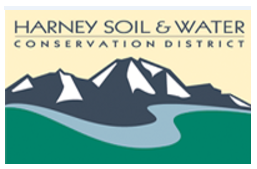 Harney SWCDRegular Board MeetingSeptember 26, 2019, 3:30-5:30 pmUSDA Service Center—HinesTeleconference Call in: 515-603-4915 Pass Code 633512#AGENDA3:30 p.m.	Welcome and introductions3:35 p.m. 	Approval of minutes:  August 22, 2019 and August 30, 20193:45 p.m.	Old Business:Action on determination of outside services for bookkeeping processAction on Oster Professional Group extended servicesAction on BudgetZone 5 update4:15 p.m.	New businessSelection of TreasurerAppointment of Shannon as the point of contact on SAM and ASAPReview of Delegation of Certain AuthorityFiscal Management/internal controls policyAction item proposal:  Riley Solar Farm Best Lane, Antelope Habitat Restoration Funding - Christoph Heinzer, New Sun Energy Arizona (Call-in) & Rod Klus, ODFWSageCon Participation by HSWCDDiscussion of liability insuranceHarney Electric Update—Contract ReviewSelection of auditor for annual audit5 p.m.	Presentation by Ron Whiting and Tom Sharp (CCAA Steering Committee Members) Landowner Perspective on Sage Grouse CCAA—15 minutes5:20 p.m.	Public comments5:30 p.m.	Adjourn--Please join us for refreshments